Муниципальное бюджетное дошкольное образовательноеучреждение детский сад «Северяночка».	Картотека пальчиковой гимнастикив подготовительной группе 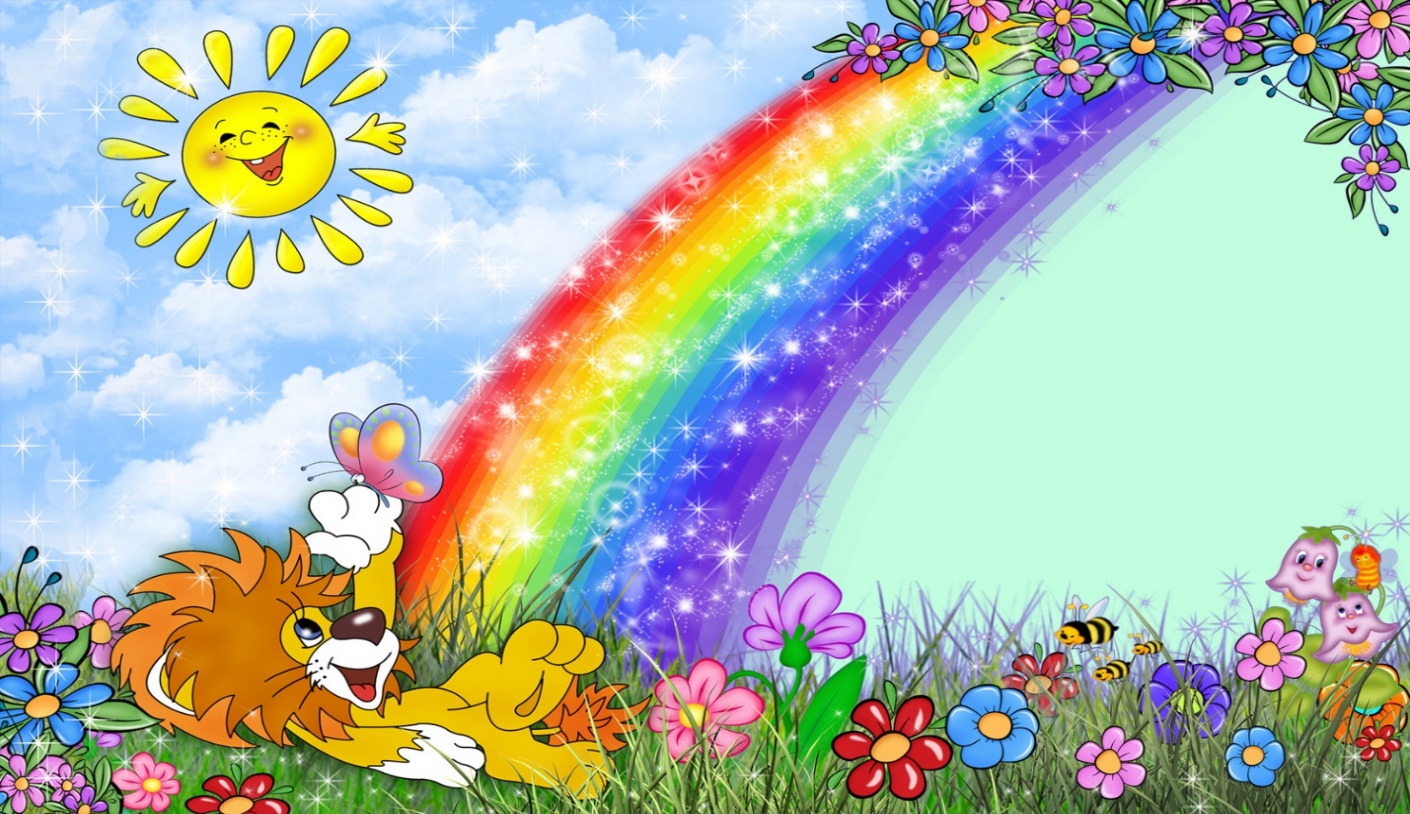 УЧИТЕЛЬ-ЛОГОПЕД: Рахат кызы НуркызГыда  В течение дошкольного детства ребёнок практически овладевает речью. Но, к сожалению, существует много причин, когда его речь не сформирована должным образом, и одна из них: плохо развитая мелкая моторика рук. Для развития мелкой моторики существует направление - пальчиковая гимнастика. Движение пальцев и кистей рук имеет особое стимулирующее воздействие. Восточные медики установили, что массаж большого пальца повышает функциональную активность головного мозга. Пальчиковые игры или гимнастика не только положительно воздействует на речевые функции, но и на здоровье ребенка. Физиологией установлено, что уровень развития речи зависит от степени сформированности мелкой моторики. Если движения развиты, то и речь будет в норме.Цель пальчиковых игр: развитие мелкой и общей моторики дошкольников. Развитие тонких движений пальцев рук.Задачи:Развивать мелкую мускулатуру пальцев руки, точную координацию движений.Совершенствовать зрительно–двигательную координацию и ориентировку в микропространстве.Совершенствовать умение детей учитывать сенсорные свойства предметов в различных видах деятельности: пальчиковые игры с предметами, изобразительной, конструктивной.Совершенствовать умение подражать взрослому, понимать смысл речи.Совершенствовать произвольное внимание, зрительную память, аналитическое восприятие речи.Тема: « Вот и лето прошло, скоро в школу»Скоро в школу мы пойдем («шагают» пальцами по столу) И портфель с собой возьмем. (загибают пальцы по одному) Книжки, ручку, карандашМы в портфель положим наш. (соединяют и разъединяют пальцы)Будем мы читать, писать, (хлопают в ладоши)И учиться все на «пять»! (показывают пять пальцев)В школу осенью пойду. («шагают» пальцами по столу) Там друзей себе найду, (загибают пальцы по одному) Научусь писать, читать,Быстро, правильно считать.Я таким ученым буду, (сжимают и разжимают кулачки)Но свой садик на забуду!Тема: « Мы дружные ребята»Дружат в нашей группе Девочки и мальчики.(пальцы обеих рук соединяются ритмично в замок)Мы с тобой подружим Маленькие пальчики.(ритмичное касание пальцев обеих рук)Раз, два, три, четыре, пять.(поочередное касание пальцев на обеих руках, начиная с мизинца)Начинай считать опять:Раз, два, три, четыре, пять. Мы закончили считать.(руки вниз, встряхнуть кистями) Тема: « Путешествие в хлебную страну»Рос сперва на воле в поле,        Дети слегка покачивают руками,Летом цвел и колосился,        поднятыми вверх.А потом обмолотили,        Постукивают кулаками друг о друга.Он в зерно вдруг превратился.        Выполняют упражнение «Пальчики          здороваются»Из зерна – в муку и тесто,        Сжимают и разжимают кулаки.В магазине занял место.                          Вытягивают руки вперёд, ладонями вверх.Вырос он под синим небом,                    Поднимают руки вверх.А пришел на стол к нам – хлебом.         Вытягиваю руки вперёд ладонями вверх.Дождик, дождик, поливайУказательным пальцем постукивать по ладони другойБудет хлеба каравай,образовать перед собой круг рукамиБудут булки, будут сушки,похлопывать поочередно одной ладонью другуюБудут вкусные ватрушки.соединить большой и указательный пальцы рук вместе, образовывая большой кругМуку в тесто замесили, (Сжимают и разжимают кулачки)А из теста мы слепили: (Прихлопывают ладошками, «лепят»)Пирожки и плюшки, (Поочерёдно разгибают пальчики обеих рук, начиная с мизинца)Сдобные ватрушки, Булочки и калачи –Всё мы испечём в печи. (Обе ладошки разворачивают вверх) Очень вкусно! (Гладят живот)Падал снег на порог.( 2 раза медленно опускают ладони на стол.)Кот слепил себе пирог. А пока лепил и пек,(Прижимают ладонь к ладони«лепят» пирог.)Ручейком пирог утек.(«Бегут» пальчиками по столу).Пирожки себе пеки Не из снега – из муки.(Прижимают ладонь к ладони«лепят» пирог.)Бублик(Большой и указательный пальцы образуют круг.)Баранку,(Большой и средний пальцы образуют круг.)Батон(Большой и безымянный пальцы образуют круг)И буханку(Большой и мизинец образуют круг.)Пекарь из теста Испёк спозаранку.(Имитация лепки хлеба.)К Жене гости прибежали, (Пальцы бегут по столу.) Все друг другу руки жали. (Рукопожатие.)Здравствуй, Жора!Здравствуй, Жанна!Рад, Серёжа!-Рад, Снежана!(Пальцы по очереди здороваются с большими пальцами обеих рук.)Не хотите ль пирожок?(Из ладоней сложить пирожок.)Может, коржик?(Показать раскрытые ладони.)Иль, рожок?(Пальцы сложить в виде рожка.)Вот драже вам на ладошку,(Постучать по ладони одной руки кончиками пальцев другой руки)Всё берите понемножку.(Двумя пальцами – большим и указательным, большим и средним и т.д.- осторожно брать драже)С ручек все стряхнули крошки (Энергично встряхнуть кистями рук). И захлопали в ладошки.Каша в поле росла,(Подняли руки вверх, шевелят пальчиками.)К нам в тарелку пришла. (Идут пальчиками по столу.) Всех друзей угостим,По тарелке дадим.(В правой ладошке мешают кашу.)Птичке – невеличке, Зайцу и лисичке, Кошке и матрешке,(Загибают пальчики на обеих руках.)Всем дадим по ложке.(Разжимают кулачки.)Мы печем пшеничные Пироги отличные. («пекут пироги»)Кто придет к нам пробовать Пироги пшеничные?(разводят руки в стороны, пожимают плечами) Мама, папа, брат, сестра,Пес лохматый со двора.(поочередно загибают пальцы на обеих руках одновременно)И другие, все, кто может, Пусть приходят с ними тоже.(делают манящие движения руками)Тесто замесили мы, («месят тесто») Сахар не забыли мы, («посыпают сахар») Пироги пшеничные («пекут пироги»)В печку посадили мы. (разворачивают руки ладонями вверх) Печка весело горит,(попеременно ударяют кулак о кулак и ладонь о ладонь)Наша мама говорит:(грозят указательным пальцем)Крошки, что останутся, Воробью достанутся. («посыпают крошки»)Тема: « Витамины из кладовой природы»В сад за сливами пошли Палец сильный и большой(поднять большие пальцы обеих рук) В сад за сливами пошёл, Указательный с порогаУказал ему дорогу,(указательный жест указательным пальцем)Средний палец самый меткий — Он срывает сливы с ветки! (средний оттянуть и отпустить)Безымянный подбирает, («подбираем» безымянным)А мизинчик в землю косточки сажает.(мизинец «вдавливаем в землю» круговыми движениями)Мы капусту рубим-рубим,(движение прямыми ладонями вверх-вниз)Мы капусту солим-солим(поочередное поглаживание подушечек пальцев)Мы капустку трем-трем, (потирать кулачок о кулачок) Мы капусту жмем-жмем. (сжимать и разжимать кулачки) Попробовали… Пересолили…Будем мы варить компот, Фруктов нужно много, вот:(левую ладошку держат «ковшиком», а пальцем правой руки помешивают. Загибают пальчики по одному, начиная с большого)Будем яблоки крошить, Грушу будем мы рубить. Отожмем лимонный сок, Слив положим и песок. Варим-варим мы компот. Угостим честной народ.Самомассаж фаланг пальцев мячиками-ежиками. На каждый ударный слог— разминание фаланги одного пальца, направление массажных движений — от подушечки к основанию пальца.Левая рука:Вырос у нас чесночок,(дети разминают указательный)Перец, томат, кабачок, (дети разминают средний) Тыква, капуста, картошка,(дети разминают безымянный)Лук и немного горошка.(дети разминают мизинец)Правая рука:Овощи мы собирали. (дети разминают мизинец)Ими друзей угощали,(дети разминают безымянный)Квасили, ели, солили, (дети разминают средний) С дачи домой увозили.(дети разминают указательный)Прощай же на год, Наш друг-огород.На базар ходили мы, (соединение мизинцев) Много груш там и хурмы, (соединение безымянных) Есть лимоны, апельсины, (соединение средних) Дыни, сливы, мандарины. (соединение указательных) Но купили мы арбуз – (соединение больших)Это самый вкусный груз!Тянут, тянут бабка с дедкой (разгибают большие пальцы) Из земли большую репку. (разгибают указательные)К ним пришла тут внучка, (разгибают средние) Подбежала Жучка, (разгибают безымянные) Кошка тоже потянула. (разгибают мизинцы) Берут репку.Хоть держалась крепко — Вытянута репка! (поднимают руки вместе)Соединение пальчиков, между которыми находится мячик, начиная с мизинцев; дети соединяют по одной паре пальцев на каждую стихотворную строку, при этом ладони не должны касаться друг другаНа базар ходили мы,(дети соединяют мизинцы) Много груш там и хурмы, (дети соединяют безымянные) Есть лимоны, апельсины, (дети соединяют средние) Дыни, сливы, мандарины,(дети соединяют указательные)Но купили мы арбуз — (дети соединяют большие) Это самый вкусный груз.(пальцы сжимают в кулак, большой отводят вверх)Хозяйка однажды с базара пришла, Хозяйка с базара домой принесла: («шагают» пальчиками по столу.) Картошку, капусту, морковку, Горох, петрушку и свеклу.(на каждое название загибают пальчик)ОХ!(хлопок в ладоши)Вот овощи спор завели на столе –Кто лучше, вкусней и нужней на земле. (удары по столу кулачками и ладонями) Картошка, капуста, морковка,Горох, петрушка и свекла.(на каждое название загибают пальчик)ОХ!